Governance Systems Committee Meeting MinutesTuesday, July 6, 20212:04 pm - 2:59 pmLocation: 121 East 7th Place, St. Paul MN 55101Members present via conference line (Teams):Hope JohnsonTed StampJen FoleyStaff members present:David DivelyShannon HartwigWelcomeNo Minute approval, minutes distributed were the June 1, 2021 minutes. The group will approve June 1, 8 and July 6, 2021 meeting minutes in the August 10, meeting.The group reviewed the following document and made suggestions and edits. Executive Director Limitation Quadrant Policies 2021 04 12 w feedback.docx, continued where they left off last week.Next steps: The next meeting for August 3, will be cancelled, and the group will meet on August 10.Group will approve three sets of minutes.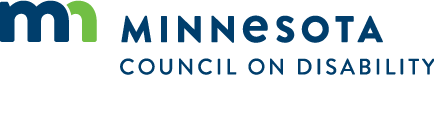 